- - - - -Document information
CDM registry holding account opening request form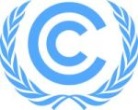 (Version 01.6)
CDM registry holding account opening request form(Version 01.6)This form is to be used by project participants to request the opening of a holding account in the CDM registry. In cases where the Party authorizing participation in a CDM project activity or programme of activities is an Annex I Party, the holding account will be temporary pending the initialization of the national registry of the authorizing Party with international transaction log.The completed form, including attachments, should be submitted electronically to cdm-registry@unfccc.int and should be routed through or copied to the focal point for scope c) of the associated CDM project activity. The signed hard copy documentation should be sent to: CDM Project Entity Assessment Unit, Secretariat - UN Framework Convention on Climate Change, Martin Luther King Strasse 8, 53175 Bonn, Germany.This form is to be used by project participants to request the opening of a holding account in the CDM registry. In cases where the Party authorizing participation in a CDM project activity or programme of activities is an Annex I Party, the holding account will be temporary pending the initialization of the national registry of the authorizing Party with international transaction log.The completed form, including attachments, should be submitted electronically to cdm-registry@unfccc.int and should be routed through or copied to the focal point for scope c) of the associated CDM project activity. The signed hard copy documentation should be sent to: CDM Project Entity Assessment Unit, Secretariat - UN Framework Convention on Climate Change, Martin Luther King Strasse 8, 53175 Bonn, Germany.Section 1: General informationSection 1: General informationParty which authorized participation:Project reference number of the project activity or Programme of Activities (PoA):Name of the project participant:Address of project participant:Address:Address of project participant:City:Address of project participant:Postal Code:Address of project participant:Country:Section 2: Nomination of primary representativeSection 2: Nomination of primary representativeName of primary representative:Title:Name of primary representative:Family Name:Name of primary representative:First Name(s):Address of primary representative:Address:Address of primary representative:City:Address of primary representative:Postal Code:Address of primary representative:Country:Contact details of primary representative:Telephone:Contact details of primary representative:Alternative telephone:Contact details of primary representative:Fax:Contact details of primary representative:E-mail:Section 3: Nomination of alternative representative(s)(if required)Section 3: Nomination of alternative representative(s)(if required)Name of first alternative representative:Title:Name of first alternative representative:Family Name:Name of first alternative representative:First Name(s):Address of first alternative representative:Address :Address of first alternative representative:City:Address of first alternative representative:Postal Code:Address of first alternative representative:Country:Contact details of first alternative representative:Telephone:Contact details of first alternative representative:Alternative telephone:Contact details of first alternative representative:Fax:Contact details of first alternative representative:E-mail:Name of second alternative representative:Title:Name of second alternative representative:Family Name:Name of second alternative representative:First Name(s):Address of second alternative representative:Address:Address of second alternative representative:City:Address of second alternative representative:Postal Code:Address of second alternative representative:Country:Contact details of second alternative representative:Telephone:Contact details of second alternative representative:Alternative telephone:Contact details of second alternative representative:Fax:Contact details of second alternative representative:E-mail:Section 4: DeclarationSection 4: DeclarationDeclaration 1: (to be completed by legal representative of entity)I hereby declare that I have the authority to request the opening of a holding account in the CDM registry on behalf of the entity named in section 1.C above.I further declare that I have the authority of that entity to nominate the individual(s) identified in sections 2 and 3 above as the primary and alternate representative(s) of this account.Name:Declaration 1: (to be completed by legal representative of entity)I hereby declare that I have the authority to request the opening of a holding account in the CDM registry on behalf of the entity named in section 1.C above.I further declare that I have the authority of that entity to nominate the individual(s) identified in sections 2 and 3 above as the primary and alternate representative(s) of this account.Signature:Declaration 1: (to be completed by legal representative of entity)I hereby declare that I have the authority to request the opening of a holding account in the CDM registry on behalf of the entity named in section 1.C above.I further declare that I have the authority of that entity to nominate the individual(s) identified in sections 2 and 3 above as the primary and alternate representative(s) of this account.Date:Declaration 2: (to be completed by individuals nominated in sections 2 and 3, if applicable, above)I/We hereby declare that I/we will represent this holding account in accordance with the CDM modalities and procedures, subsequent decisions of the CMP or CDM Executive Board, and any additional instructions/guidance from the CDM registry administrator.I/We understand that failure to do so may result in suspension or removal of my status as an account representative by the CDM registry administrator.Name of primary account representative:Declaration 2: (to be completed by individuals nominated in sections 2 and 3, if applicable, above)I/We hereby declare that I/we will represent this holding account in accordance with the CDM modalities and procedures, subsequent decisions of the CMP or CDM Executive Board, and any additional instructions/guidance from the CDM registry administrator.I/We understand that failure to do so may result in suspension or removal of my status as an account representative by the CDM registry administrator.Signature:Declaration 2: (to be completed by individuals nominated in sections 2 and 3, if applicable, above)I/We hereby declare that I/we will represent this holding account in accordance with the CDM modalities and procedures, subsequent decisions of the CMP or CDM Executive Board, and any additional instructions/guidance from the CDM registry administrator.I/We understand that failure to do so may result in suspension or removal of my status as an account representative by the CDM registry administrator.Date:Declaration 2: (to be completed by individuals nominated in sections 2 and 3, if applicable, above)I/We hereby declare that I/we will represent this holding account in accordance with the CDM modalities and procedures, subsequent decisions of the CMP or CDM Executive Board, and any additional instructions/guidance from the CDM registry administrator.I/We understand that failure to do so may result in suspension or removal of my status as an account representative by the CDM registry administrator.Name of first alternate account representative:Declaration 2: (to be completed by individuals nominated in sections 2 and 3, if applicable, above)I/We hereby declare that I/we will represent this holding account in accordance with the CDM modalities and procedures, subsequent decisions of the CMP or CDM Executive Board, and any additional instructions/guidance from the CDM registry administrator.I/We understand that failure to do so may result in suspension or removal of my status as an account representative by the CDM registry administrator.Signature:Declaration 2: (to be completed by individuals nominated in sections 2 and 3, if applicable, above)I/We hereby declare that I/we will represent this holding account in accordance with the CDM modalities and procedures, subsequent decisions of the CMP or CDM Executive Board, and any additional instructions/guidance from the CDM registry administrator.I/We understand that failure to do so may result in suspension or removal of my status as an account representative by the CDM registry administrator.Date:Declaration 2: (to be completed by individuals nominated in sections 2 and 3, if applicable, above)I/We hereby declare that I/we will represent this holding account in accordance with the CDM modalities and procedures, subsequent decisions of the CMP or CDM Executive Board, and any additional instructions/guidance from the CDM registry administrator.I/We understand that failure to do so may result in suspension or removal of my status as an account representative by the CDM registry administrator.Name of second alternate account representative:Declaration 2: (to be completed by individuals nominated in sections 2 and 3, if applicable, above)I/We hereby declare that I/we will represent this holding account in accordance with the CDM modalities and procedures, subsequent decisions of the CMP or CDM Executive Board, and any additional instructions/guidance from the CDM registry administrator.I/We understand that failure to do so may result in suspension or removal of my status as an account representative by the CDM registry administrator.Signature:Declaration 2: (to be completed by individuals nominated in sections 2 and 3, if applicable, above)I/We hereby declare that I/we will represent this holding account in accordance with the CDM modalities and procedures, subsequent decisions of the CMP or CDM Executive Board, and any additional instructions/guidance from the CDM registry administrator.I/We understand that failure to do so may result in suspension or removal of my status as an account representative by the CDM registry administrator.Date:Section 5: Supporting documents(the following documents must be attached)Section 5: Supporting documents(the following documents must be attached)Evidence of authority of the person identified in section 4.A) to make this request for the entity identified in section 1.C:	Please tick to confirm attachmentEvidence of legal status of the entity identified in section 1.C:	Please tick to confirm attachmentCopy of national ID or passport of the individual(s) identified in sections 2.A, 3.A, 3.D and 4.A:	Please tick to confirm attachmentSection to be filled by the UNFCCC SecretariatSection to be filled by the UNFCCC SecretariatDate account created:Account number:VersionDateDescription01.617 March 2015Change the form symbol from F-CDM-RA to CDM-RA-FORM.01.514 April 2013Editorial change to section 5.01.41 February 2013Editorial change to mailing address.01.313 March 2012EB 66. 
Editorial changes to include new symbol, logo and other improvements. 01.231 May 2010Editorial revisions to change cross-references and footnote. 01.113 April 2010Editorial revisions: adding project activity number and clarifying signature section. 01.0Exact date unknownInitial adoption (possible 30 September 2005, EB 21). Decision Class: Regulatory
Document Type: Form
Business Function: Registration 
Keywords: registry accounts, CERs Decision Class: Regulatory
Document Type: Form
Business Function: Registration 
Keywords: registry accounts, CERs Decision Class: Regulatory
Document Type: Form
Business Function: Registration 
Keywords: registry accounts, CERs 